US History
Miss Natalie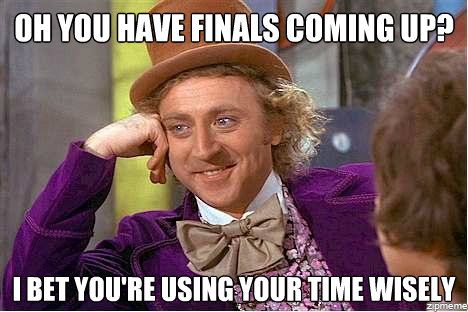 FINAL STUDY GUIDEFormat of the Final:
Part I: Essay- 2 or 3 options for essay prompts will be given along with supporting documents (primary and secondary sources), for you to use to form your opinion and support your opinion in your essay.Part II: In class test multiple choice questions on all the following units.
Creation of the USA
- Know the causes of the American Revolution against England and different groups of people involved in the Revolution
-Know the main ideas in the Declaration of Independence
-Know the problems with the Articles of Confederation and how those problems were solved with the creation of the US Constitution.
-Know the different parts of the Constitution: Preamble, Articles, and Amendments with the Bill of Rights, and their purposes.Westward Expansion
-How did the US acquire all the land from the Atlantic to the Pacific? (Louisiana Purchase, 
Gadsen Purchase, Alaska, Hawaii, Mexican Cession…)-Why would Americans want to move West in the mid to late 1800s?
-What are causes and consequences of the 1846 Mexican-American war?
-Know the geography of the US (see your map in your notebook) 
-How did the territorial expansion affect different groups of people- Native Americans, white settlers, African Americans, Mexicans…)-How does physical geography of the US impact settlement and movement in the 1800s?-What was life like for a settler in the 1800s, moving and settling in the West?
Terms to know: Transcontinental Railroad, Manifest Destiny, Annexation, Indian Removal Act 1830, General Allotment Act and Dawes Act 1887, Reservation, Trail of Tears, Assimilation vs. Resistance, HomesteadCivil War
-What is a civil war?
-What caused the civil war in the United States?
-What is the connection between slavery and the civil war in the US?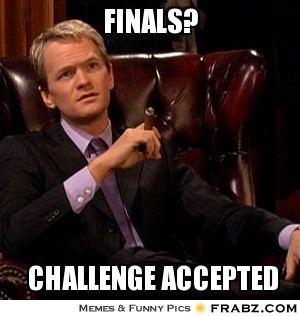 -How did technology, industrialization, and leadership shape the outcome of the war?
-How did Abraham Lincoln impact the outcome of the civil war?
-How was the Emancipation Proclamation a military tactic?
Terms to Know: Passive Resistance, Active Resistance, Confederacy, Union, Secede, Total WarThe Gilded Age
-What does the term gilded mean in relation to this era of US History?-What positive and negative results did industrialization and urbanization have on the country as a whole and on individual citizens?-How did immigration patterns change in the late 1800s?-How did the US government regulate immigration?-What is the American Dream and how has it become a part of the American identity throughout history?
Terms to know:Second Industrial Revolution, Steel, New communication developments: typewriter, telegraph, telephoneOil, Electricity, Laissez-Faire Capitalism, Corporation, Trust, Monopoly, Sherman Anti-Trust Act, Old vs New ImmigrantsPush and pull factors, Angel Island, Ellis Island, American Dream, Nativism, Panic of 1873, Chinese Exclusion Act of 1882Imperialism and the Spanish-American War
-How did America’s role in the world change in the early 20th century?
-How and why does US foreign policy change in the late 1800s?
-Should the US have adopted a foreign policy of imperialism in the late 19th century and the early 20th century?
-How do Roosevelt, Taft, and Wilsons foreign policies differ and what are the results of these differences?
Terms/People to know: Domestic Policy, Foreign Policy, Neutrality, Unilateralism, Isolationism, Alliance, Imperialism, Monroe Doctrine, The Platt Amendment, Guantanamo Bay Detention Center, Emilio Aguinaldo, Pilipino War for Independence, Theodore Roosevelt, Big Stick Policy, Roosevelt Corollary, the Panama Canal, William Howard Taft, Dollar Diplomacy, Woodrow Wilson, Moral DiplomacyWWI
-What were the main causes of WWI and how were these causes connected?
-Know the countries that belong to the Triple Entente and the Triple Alliance.
-Know examples of the new technology used in WWI combat.
-Why did the US join the war?
-How did the US impact the outcome of the war?
-What was life like on the homefront during WWI?
-Know the outcome and consequences of WWI.
Terms/People to know: GavriloPrincip, Archduke Franz Ferdinand, Arms Race, Militarism, Nationalism, Lusitania,Zimmerman Note, Mobilization, Selective Service Act Chemical warfare, Trench warfare, Aerial warfare, 14 points, Treaty of Versailles, League of Nations*Make sure you are prepared for multiple choice questions that will require application of some skill (ex. Reading charts or graphs, photo analysis, or interpreting primary sources)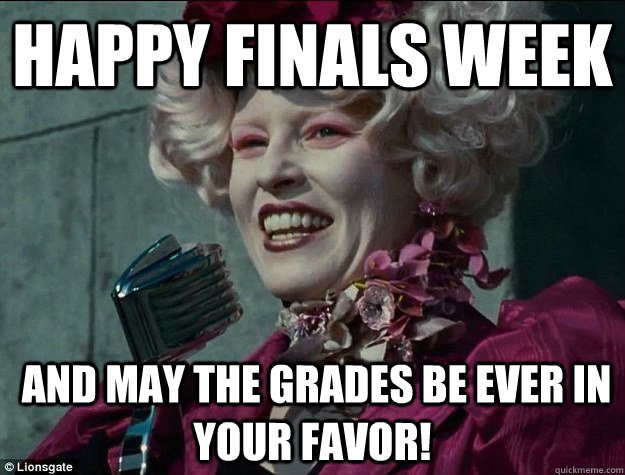 